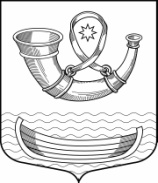 АДМИНИСТРАЦИЯМУНИЦИПАЛЬНОГО ОБРАЗОВАНИЯПАШСКОЕ СЕЛЬСКОЕ ПОСЕЛЕНИЕВолховского муниципального районаЛенинградской областиПОСТАНОВЛЕНИЕот 18 июля 2019 года                                                                                          № 126с.ПашаОб утверждении Реестра источников наружного противопожарного водоснабжения на территории Пашского  сельского поселения Волховского муниципального района Ленинградской областиВ соответствии с Федеральным законом от 21.12.1994 года № 69-ФЗ "О пожарной безопасности", Федеральным законом от 06.10.2003 года №131- ФЗ «Об общих принципах организации местного самоуправления в Российской Федерации», Постановлением Правительства РФ от 25.04.2012 года № 390 «О противопожарном режиме», в целях создания условий для забора воды из источников наружного противопожарного водоснабжения на территории Пашского сельского поселения, администрация муниципального образования Пашского сельское поселение Волховского муниципального района Ленинградской области постановляет:Утвердить Реестр источников наружного противопожарного водоснабжения на территории Пашского сельского поселения Волховского муниципального района Ленинградской области согласно Приложению № 1 к настоящему постановлению.Настоящее постановление подлежит опубликованию в средствах массовой информации и размещению в информационно-телекоммуникационной сети «Интернет» на официальном сайте администрации.Настоящее постановление вступает в силу на следующий день, после дня его официального опубликования.Контроль за исполнением настоящего постановления оставляю за собой. Глава администрацииПашского сельского поселения                                                 А.Т. КулимановПриложение № 1УТВЕРЖДЕНОПостановлением администрацииПашского сельского поселения от 18.07.2019г. № 126 Реестр источников наружного противопожарного водоснабжения на территории Пашского сельского поселения Волховского муниципального района Ленинградской области№ п/пМесторасположение ИНПВСобственникСостояние (рабочий/нерабочий)1234Пожарные водоёмы:Пожарные водоёмы:Пожарные водоёмы:Пожарные водоёмы:1.с. Паша, ул. Вокзальная, д. 57не определёнрабочий2.с. Паша, ул. Заречная, д.  50вне определёнрабочий3.с. Паша, ул. Механическаяне определёнрабочий4.с. Паша, ул. Советская, д. 202не определёнрабочий5.с. Паша, пер. Школьный (Лесозавод)не определёнрабочий6.с. Паша, ул.П.Нечесанова, д. 146не определёнрабочий7.с. Паша, ул.П.Нечесанова, д. 82не определёнрабочий8.с. Паша, ул.Станционная, д. 3не определёнрабочий9.с. Паша, ул. Школьная, д. 1не определёнрабочий10.с. Паша, ул. Юбилейнаяне определёнрабочий11.д. Манихино, д. 32не определёнрабочий12.д. Николаевщина,  лесопилкане определёнрабочий13.п. Рыбежно, старая школане определёнрабочий14.д. Сорзуй, на въезде с правой стороныне определёнрабочийПожарные подъезды к водоисточникам:Пожарные подъезды к водоисточникам:Пожарные подъезды к водоисточникам:Пожарные подъезды к водоисточникам:1.с. Паша, ул. Заречная, д. 31а,не определёнрабочий2.с. Паша, пер. Заводской, д. 10не определёнрабочий3.с. Паша, ул. Набережная, д. 15,не определёнрабочий4.с. Паша, ул. Набережная, д. 23 ане определёнрабочий5.с. Паша, ул. Набережная, д.  49не определёнрабочий6.с. Паша, ул. П.Нечесанова, д. 111не определёнрабочий7.с. Паша, ул. Песочная, д. 3не определёнрабочий8.с. Паша, ул. Советская, д. 10,не определёнрабочий9.с. Паша, ул. Советская,  д. 24а,не определёнрабочий10.с. Паша, ул. Советская, д. 48не определёнрабочий11.с. Паша, ул. Советская, д. 78не определёнрабочий12.с. Паша, ул. Советская, д. 100не определёнрабочий13.с. Паша, ул. Солнечная, д. 1не определёнрабочий14.с. Паша, пер. Школьный, д. 6не определёнрабочий15.д. Берег, д. 3,не определёнрабочий16.д. Берег, д. 6не определёнрабочий17.д. Берег, д. 13не определёнрабочий18. д. Берег, д. 21не определёнрабочий19.д.Баландино,  ул. Радужная, д. 7,не определёнрабочий20.д.Баландино,  ул. Радужная, д. 15не определёнрабочий21.д. Устеево, д. 8не определёнрабочий22.д. Надкопанье, д.15не определёнрабочий23.д. Надкопанье, д. 30не определёнрабочий24.д. Николаевщина, д. 82не определёнрабочий25.д. Новозотовское, д. 7не определёнрабочий26.д. Подбережье, д. 9не определёнрабочий27.д. Подбережье, д. 25не определёнрабочий28.д. Папоротно, ул. Солнечная, д. 4не определёнрабочий29.д. Сорзуй, ул. Садовая, д. 24не определёнрабочий30.д. Томилино, д. 14не определёнрабочий31.д. Усть -Рыбежноне определёнрабочий